1. Усваја се стандард квалификације "Сарадник у новинарству", који је одштампан у Прилогу 1. овог решења и чини његов саставни део.2. Ово решење објавити у "Службеном гласнику Републике Србије - Просветном гласнику".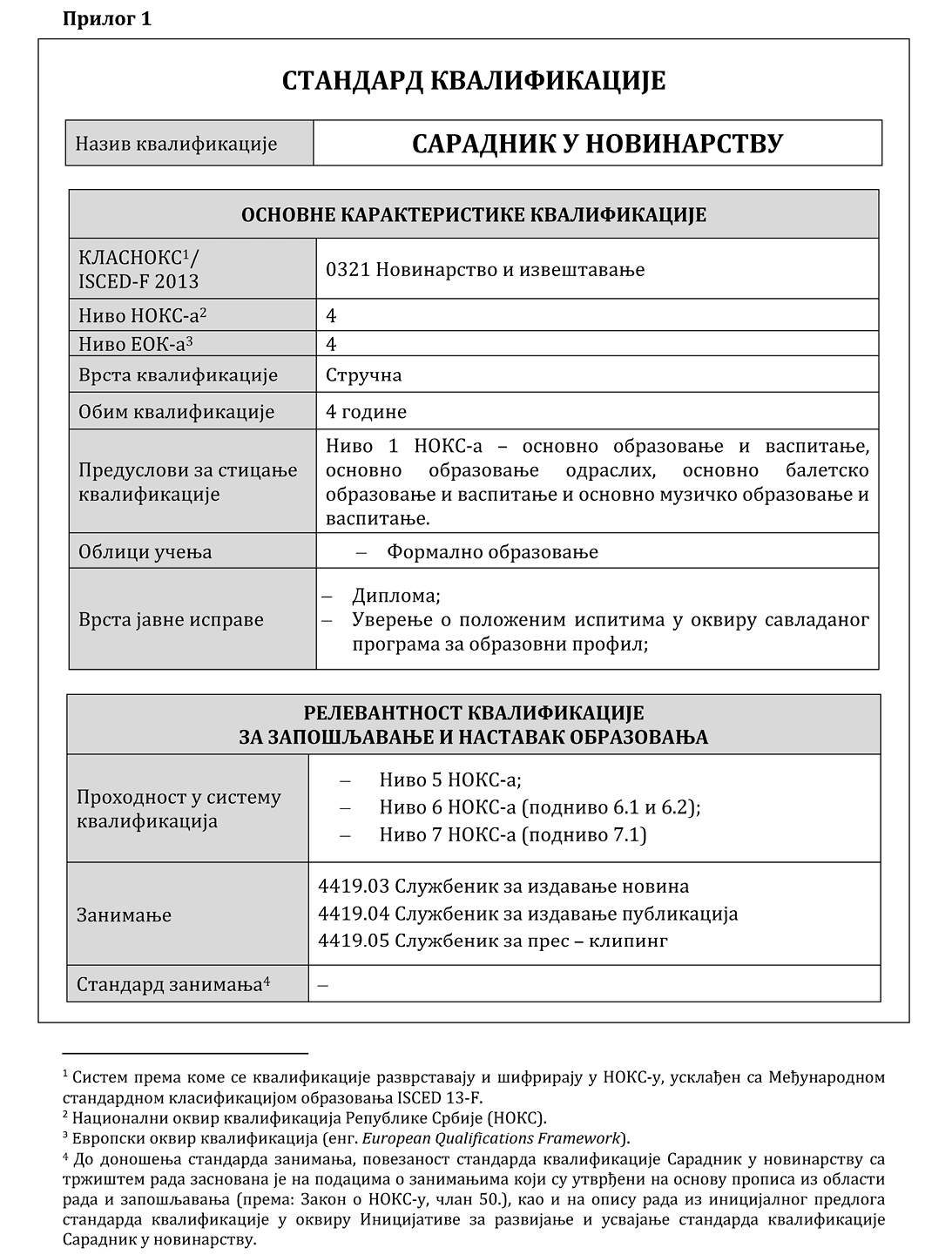 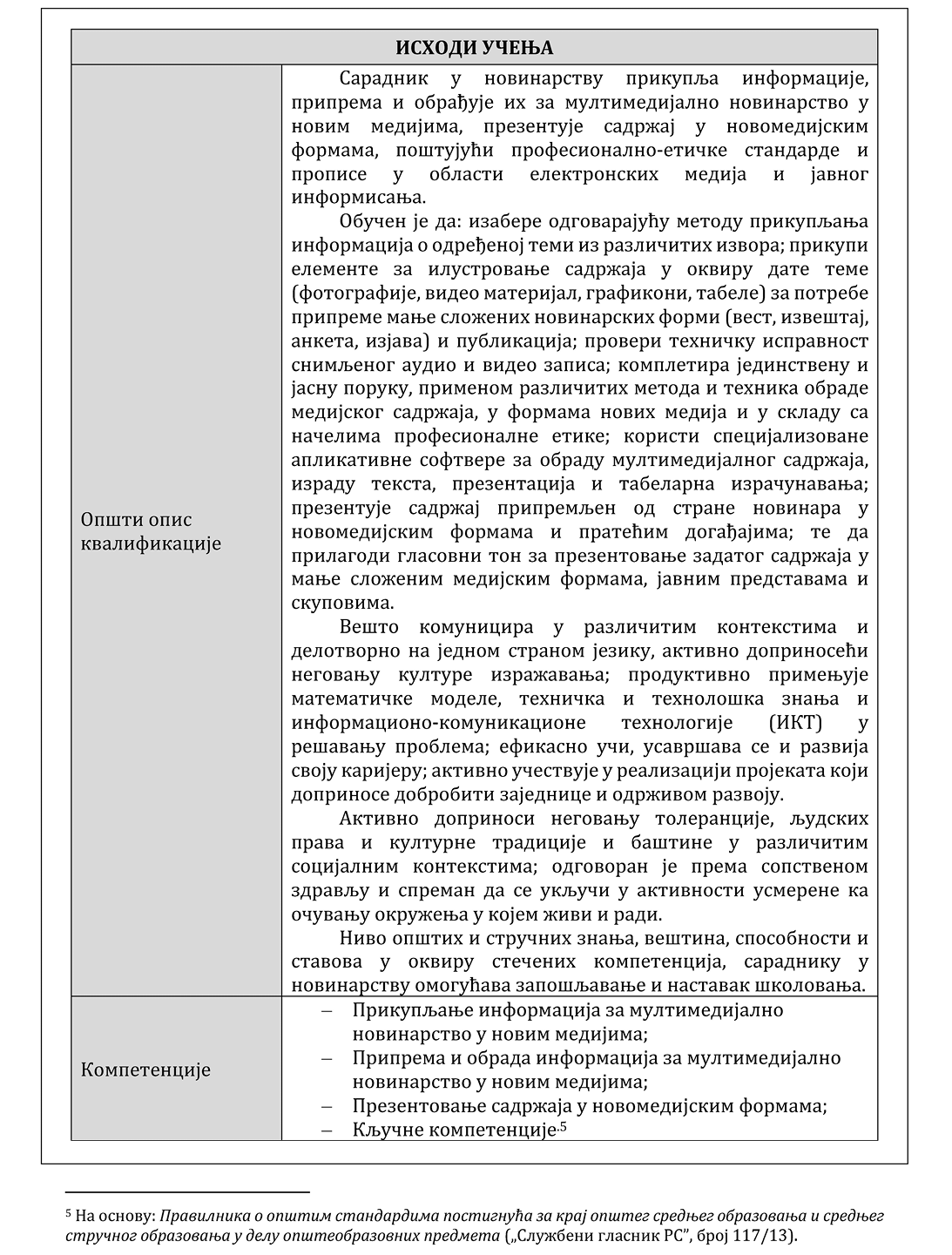 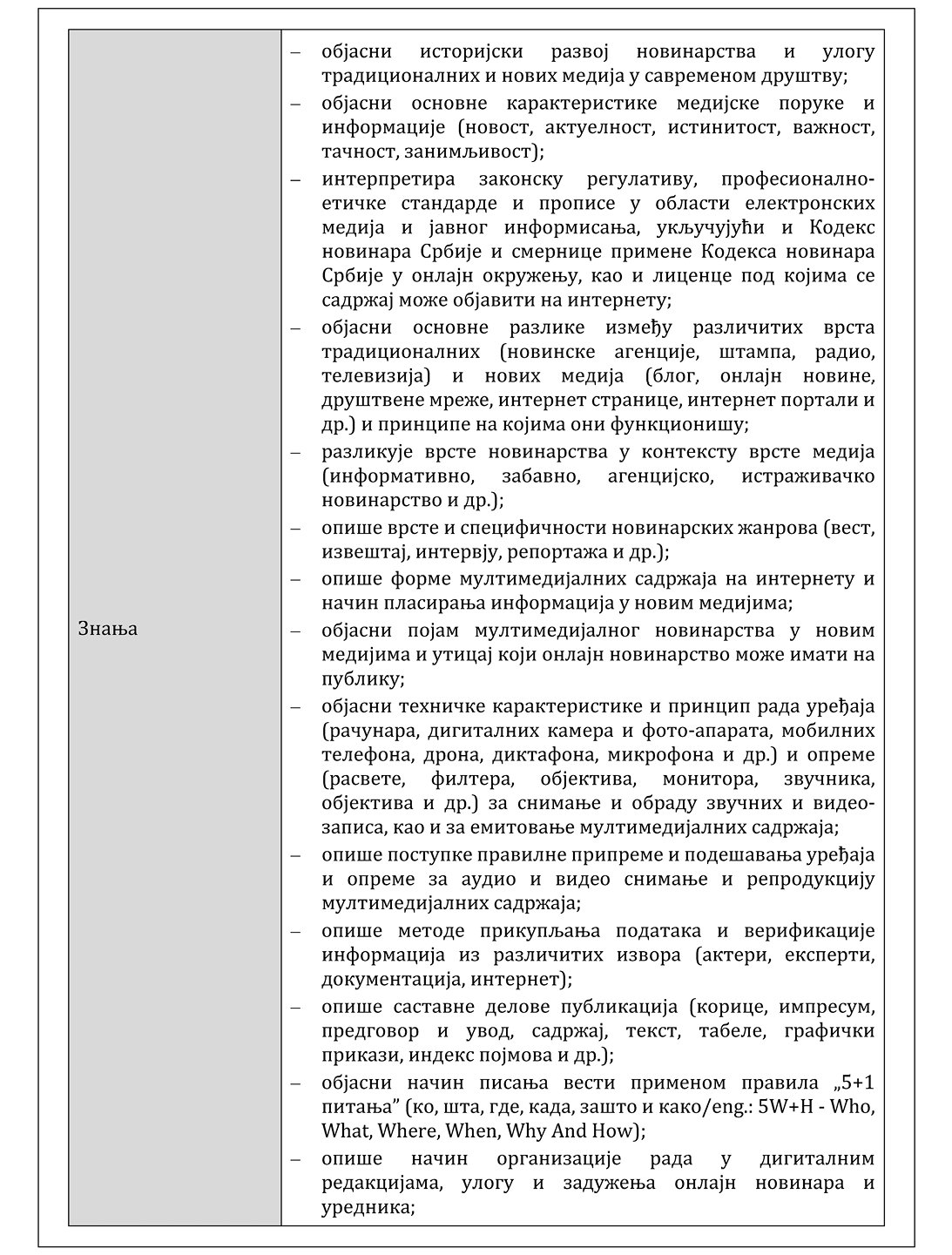 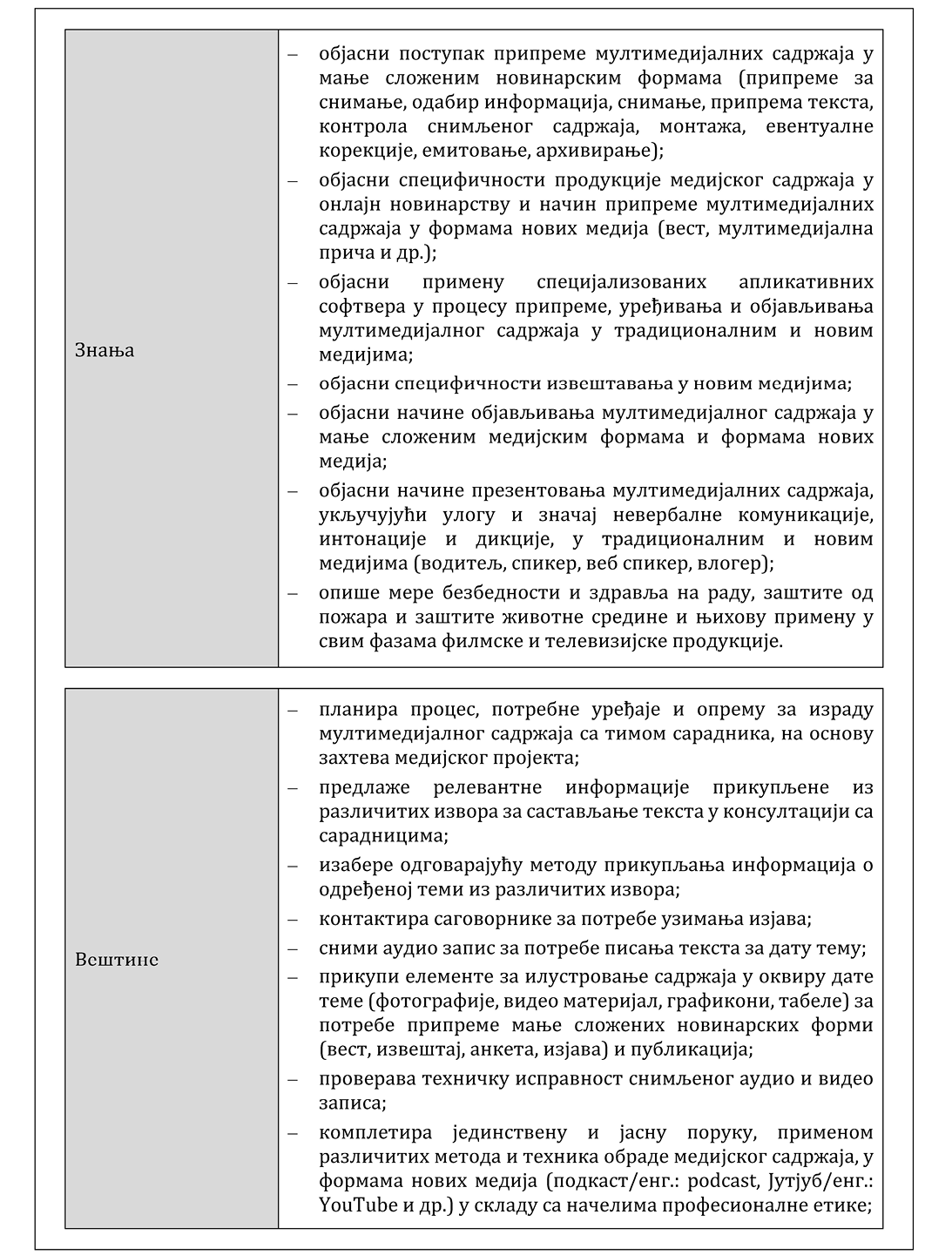 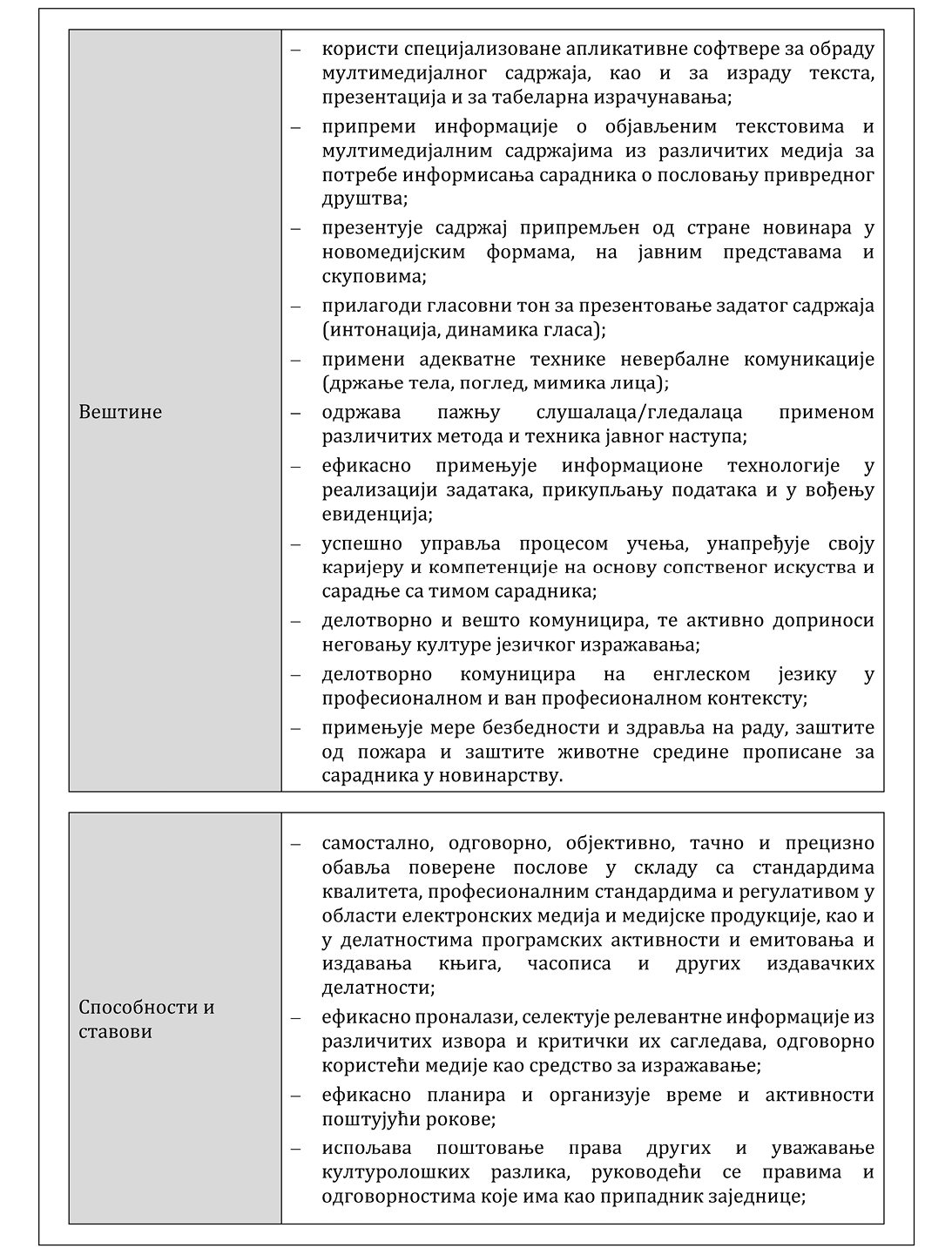 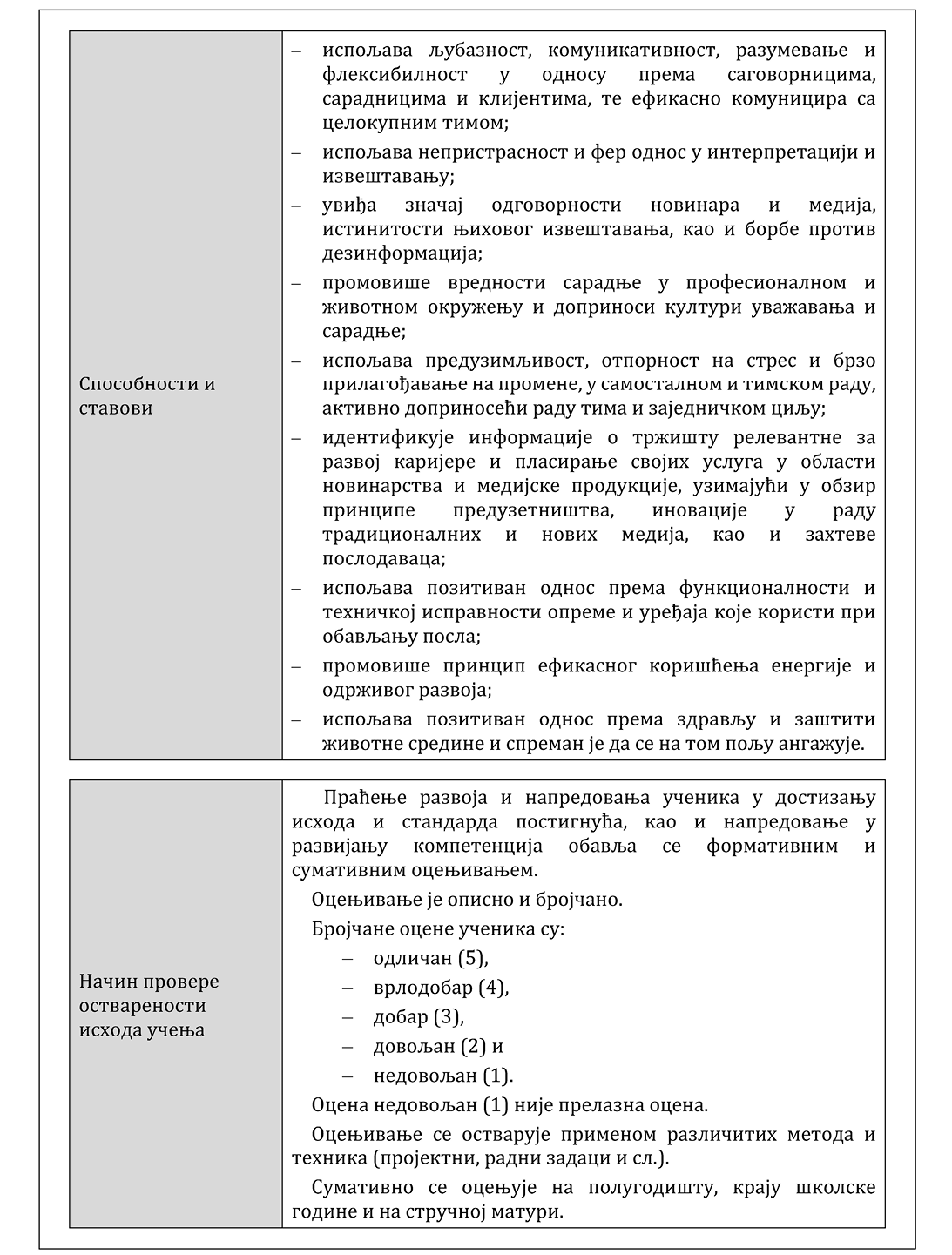 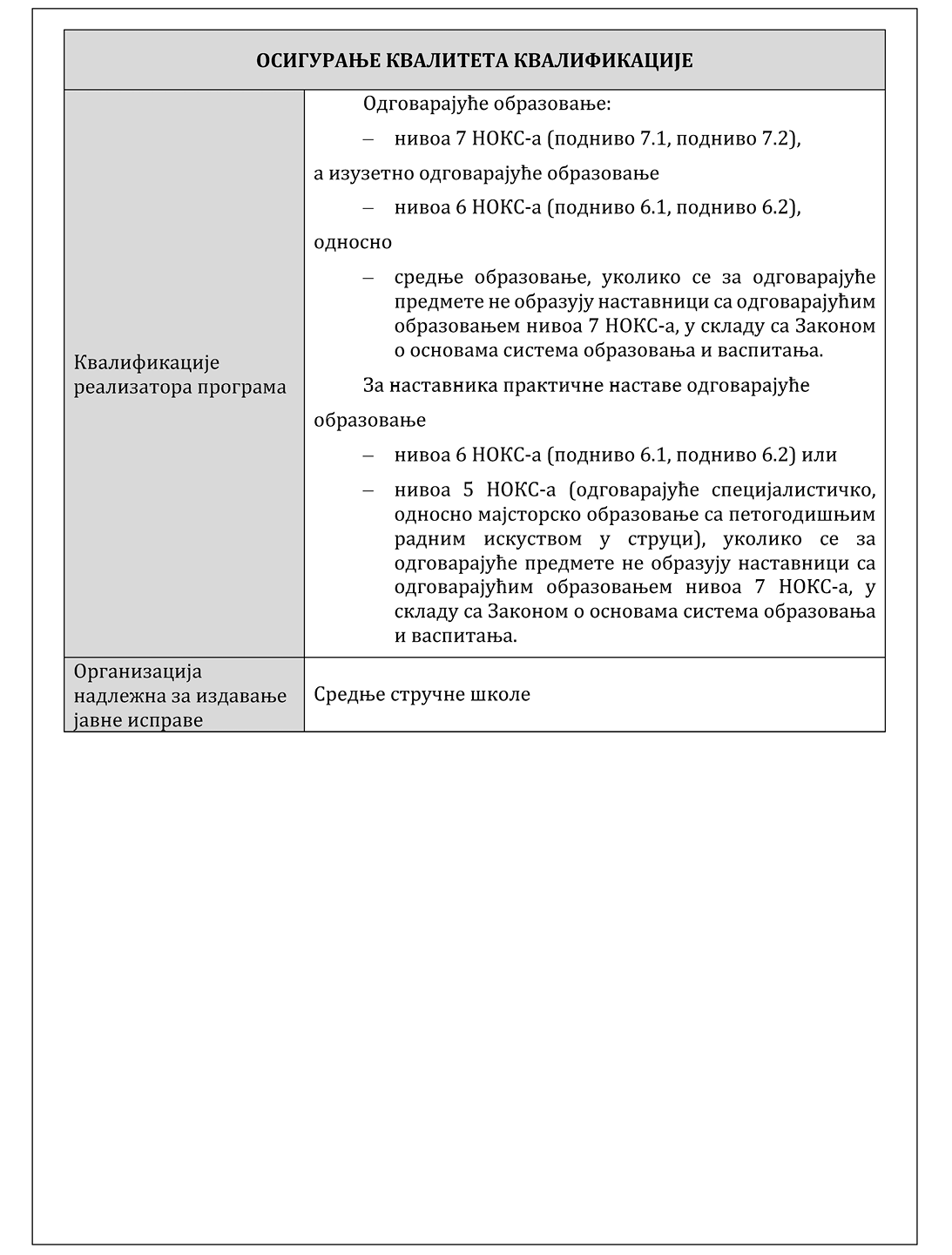 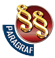 РЕШЕЊЕО УСВАЈАЊУ СТАНДАРДА КВАЛИФИКАЦИЈЕ "САРАДНИК У НОВИНАРСТВУ"("Сл. гласник РС - Просветни гласник", бр. 4/2024)